   БОЙОРОК                                                                     РАСПОРЯЖЕНИЕ«22»  октябрь  2020 й.                     № 50                   «22»  октября  2020 года  О мерах по предотвращению распространения новой коронавирусной инфекции (2019-nCoV) в связи с ухудшением эпидемиологической обстановки на территории Республики БашкортостанВ соответствии с Федеральным законом от 21.12.1994 г., №68-ФЗ "О защите населения и территорий от чрезвычайных ситуаций природного и техногенного характера", Федеральным законом от 30.03.1999 г., №52-ФЗ "О санитарно-эпидемиологическом благополучии населения", учитывая рекомендации Федеральной службы по надзору в сфере прав потребителей и благополучия человека от 10.03.2020 г., №02/3853-2020-27 по профилактике новой коронавирусной инфекции (2019-nСоV), рекомендации для работодателей по профилактике коронавирусной инфекции на рабочих местах от 07.04.2020 г., №02/6338-2020-15, Письмо Федеральной службы по надзору в сфере защиты прав потребителей и благополучия человека от 20 апреля 2020 г. №02/7376-2020-24 "О направлении рекомендаций по организации работы предприятий в условиях распространения рисков COVID-19", в связи с ухудшением эпидемиологической обстановки  связанной с распространением в Республике Башкортостан новой коронавирусной инфекции (COVID-2019), руководствуясь Указом Главы РБ от 18.03.2020 г., №УГ-111  "О введении режима "Повышенная готовность" на территории Республики Башкортостан в связи с угрозой распространения в Республике Башкортостан новой коронавирусной инфекции (COVID-2019)" с изменениями и дополнениями от 19.10.2020 г., для минимизации риска распространения заболевания среди служащих и работников администрации сельского поселения Казанский сельсовет муниципального района Альшеевский район Республики Башкортостан и иных подведомственных учреждений:1. Провести внеочередную разъяснительную работу в трудовом коллективе о профилактике новой коронавирусной инфекции и внебольничных пневмоний, а также необходимости своевременного обращения за медицинской помощью при появлении первых симптомов респираторных заболеваний.Информировать работников:- о клинических признаках коронавирусной инфекции COVID-19 (ОРВИ);- о действиях при выявлении признаков коронавирусной инфекции COVID-19 (ОРВИ) у работника и (или) членов его семьи в домашних условиях;- о действиях при выявлении признаков коронавирусной инфекции COVID-19 (ОРВИ) у работника на рабочем месте;- о мерах профилактики коронавирусной инфекции COVID-19 (ОРВИ), о необходимости соблюдения правил личной и общественной гигиены: режима регулярного мытья рук с мылом или обработки кожными антисептиками - в течение всего рабочего дня, после каждого посещения туалета;- о правилах использования спецодежды и СИЗ, в т. ч. масок и перчаток;- о "горячих" телефонах для вызова врача и для получения необходимых консультаций;- об ответственности за распространение ложной информации.2. Возложить обязанности антиковидного инспектора («медицинского инспектора»)-сотрудников, осуществляющих контроль за неукоснительным соблюдением эпидемиологических норм служащими и работниками администрации, на управляющего делами Гарифуллину Г.М.2.1 Антиковидный инспектор («медицинский инспектор») обязан:- в обязательном порядке пройти регистрацию и онлайн-курс обучения «Медицинский инспектор» на сайте https://med-inspector.ru/, Башкирского государственного медицинского университета;-осуществлять ежедневный мониторинг соблюдения эпидемиологических норм служащими и работниками администрации в течение всего рабочего времени;- проводить опрос с уточнением состояния здоровья работника и лиц, проживающих вместе с ним, информации о возможных контактах с больными лицами или лицами;3. Главе сельского поселения:- обеспечить и предоставить антиковидному инспектору («медицинскому инспектору») средства индивидуальной защиты (маски, перчатки), выделить отличительные повязки или специальную одежду;-  обеспечить наличие в организации не менее чем пятидневного запаса дезинфицирующих средств для уборки помещений и обработки рук сотрудников, средств индивидуальной защиты органов дыхания (маски, респираторы);- обеспечивать работников на рабочих местах запасом одноразовых масок (исходя из продолжительности рабочей смены и смены масок не реже 1 раза в 4 часа), а также дезинфицирующих салфеток, кожных антисептиков для обработки рук, дезинфицирующих средств, перчаток;- контролировать использование указанных средств;3.1. управляющему делами:- обеспечить работникам в организации (на предприятии) возможность обработки рук кожными антисептиками, предназначенными для этих целей с установлением контроля за соблюдением этой гигиенической процедуры;- осуществлять контроль температуры тела работников при входе работников в организацию (предприятие) с применением аппаратов для измерения температуры тела бесконтактным или контактным способом с обязательным отстранением от нахождения на рабочем месте лиц с повышенной температурой тела и с признаками инфекционного заболевания, опрос и осмотр работников на признаки респираторных заболеваний, с термометрией в течение рабочего дня (периодичность 1 раз в 4 часа). Данные по контролю температуры и иные сведения о состоянии здоровья работников, свидетельствующие о возможности выполнения работником трудовых функций, заносятся в Журнал контроля температуры тела работников с целью предотвращения распространения новой коронавирусной инфекции (2019-nCoV).- запретить работникам прием пищи на рабочих местах, пищу принимать только в специально отведенной комнате приема пищи;- предусмотреть применения мер по регулярному обеззараживанию воздуха в рабочих помещениях с применением бактерицидных ламп, рециркуляторов воздуха (по возможности).3.2 Для предотвращения одновременного скопления большого количества людей на входе/выходе:- рекомендуется обеспечить соблюдение дистанции между работниками не менее полутора метров; нанести соответствующую сигнальную разметку на полу помещения;3.3. В местах, где возможно скопление людей обеспечить соблюдение дистанции между работниками не менее полутора метров, нанести соответствующую сигнальную разметку.3.4. Исключить доступ в здание администрации лиц, не связанных с его деятельностью, за исключением работ, связанных с производственными процессами (ремонт и обслуживание технологического оборудования).3.5 Организовать прием корреспонденции бесконтактным способом (выделение специальных мест и устройств приема и выдачи корреспонденции) с соблюдением режима дезинфекции.3.6 Проводить периодическую дезинфекцию транспортных средств, в соответствии с установленными правилами (Письмо Роспотребнадзора от 13.02.2020 г., №02/2120-2020-32).3.7 Для выполнения трудовых обязанностей за пределами служебного помещения и при выполнении работы разъездного характера необходимо обеспечивать работников служебным транспортом (по возможности).4. Управляющему делами:- предоставлять списки лиц, находящихся в режиме самоизоляции на дому;- предоставлять списки лиц, оформивших листки нетрудоспособности в связи с симптомами респираторной инфекции;- предоставлять списки лиц, переведенных на дистанционный режим работы;- спланировать разделение рабочих потоков и разобщение коллектива, предусмотреть возможность организации работы в несколько смен, ограничить контакты между коллективами отделов и функциональных рабочих групп, не связанных общими задачами;5. Бухгалтерии подготовить план о порядке финансирования мер, принимаемых с целью предотвращения распространения новой коронавирусной инфекции (2019-nCoV).6. Уборщику производственных и служебных помещений администрации сельского поселения Картышовой Ф.Г. - осуществлять ежедневную (ежесменную) влажную уборку производственных, служебных помещений с применением дезинфицирующих средств вирулицидного действия, уделив особое внимание дезинфекции дверных ручек, выключателей, поручней, перил, контактных поверхностей (столов и спинок стульев работников, оргтехники), мест общего пользования (комнаты приема пищи, туалетных комнат), во всех помещениях - с кратностью обработки каждые 2-4 часа;7. Ограничить или отменить:- любые корпоративные мероприятия в коллективе, участие работников в иных массовых мероприятиях на период эпиднеблагополучия;- проведение очных совещаний (внедрить преимущественно электронное взаимодействие, а также использование телефонной связи и видео-конференц-связи для передачи информации;- направление сотрудников в командировки, особенно в зарубежные страны, где зарегистрированы случаи заболевания новой коронавирусной инфекцией (COVID-19);- перемещение работников в обеденный перерыв и во время перерывов на отдых: выход за территорию предприятия (организации), перемещение на другие отделы или помещения, не связанные с выполнением прямых должностных обязанностей.8. Преимущественно перевести работников на дистанционную форму работы, с соблюдением режима самоизоляции. В том числе, временному отстранению от работы или переводу на дистанционную форму работы подлежат лица из групп риска, к которым относятся лица старше 65 лет, а также имеющие в анамнезе хронические заболевания, сниженный иммунитет, беременные женщины, за исключением работников, нахождение которых на рабочем месте является критически важным для обеспечения функционирования организации или учреждения.При необходимости обеспечить работников оборудованием, инструментами, технической документацией и иными средствами, необходимыми для исполнения ими трудовых обязанностей на дому.9. При поступлении запроса из территориальных органов Федеральной службы по надзору в сфере защиты прав потребителей и благополучия человека незамедлительно представлять информацию о всех контактах заболевшего новой коронавирусной инфекцией (COVID-19) в связи с исполнением им трудовых функций, обеспечить проведение дезинфекции помещений, где находился заболевший.10. Управляющему делами ежедневно предоставлять отчет о рабочей ситуации.11. Контроль за исполнением настоящего Распоряжения оставляю за собой.Глава сельского поселения                                    В.Ф.ЮмагузинОзнакомлены:Управляющий  делами                                             		Г.М.ГарифуллинаСпециалист первой категории                               		М.В.ГагаринаУборщик производственных и служебных помещений                                        		  Ф.Г.КартышоваӘЛШӘЙ РАЙОНЫМУНИЦИПАЛЬ РАЙОНЫНЫҢКАЗАНКА АУЫЛ СОВЕТЫАУЫЛ БИЛӘМӘҺЕХАКИМИЭТЕБАШКОРТОСТАН РЕСПУБЛИКАҺЫ             Узяк урамы, 60 а, Казанка ауылы,  Әлшәй районы,Башкортостан Республикаһы, 452111, телефон/факс  8(34754)3-73-12e-mail: kaz_alsh@mail.ruhttp:/kazan.spalshey.ru                                             ИНН 0202001303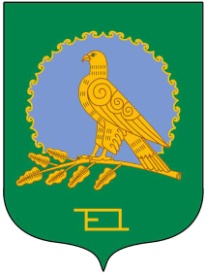 АДМИНИСТРАЦИЯ СЕЛЬСКОГОПОСЕЛЕНИЯКАЗАНСКИЙ СЕЛЬСОВЕТМУНИЦИПАЛЬНОГО РАЙОНААЛЬШЕЕВСКИЙ РАЙОНРЕСПУБЛИКИ БАШКОРТОСТАН              ул.Центральная, 60 а, село КазанкаАльшеевский район,Республика Башкортостан, 452111телефон/факс  8(34754)3-73-12e-mail: kaz_alsh@mail.ruhttp://kazan.spalshey.ru                  ОГРН 1020201728030